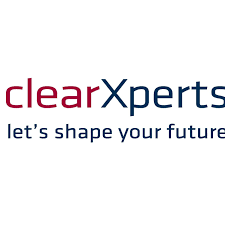 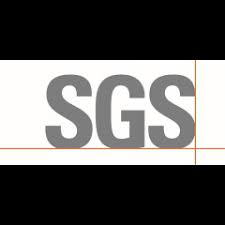 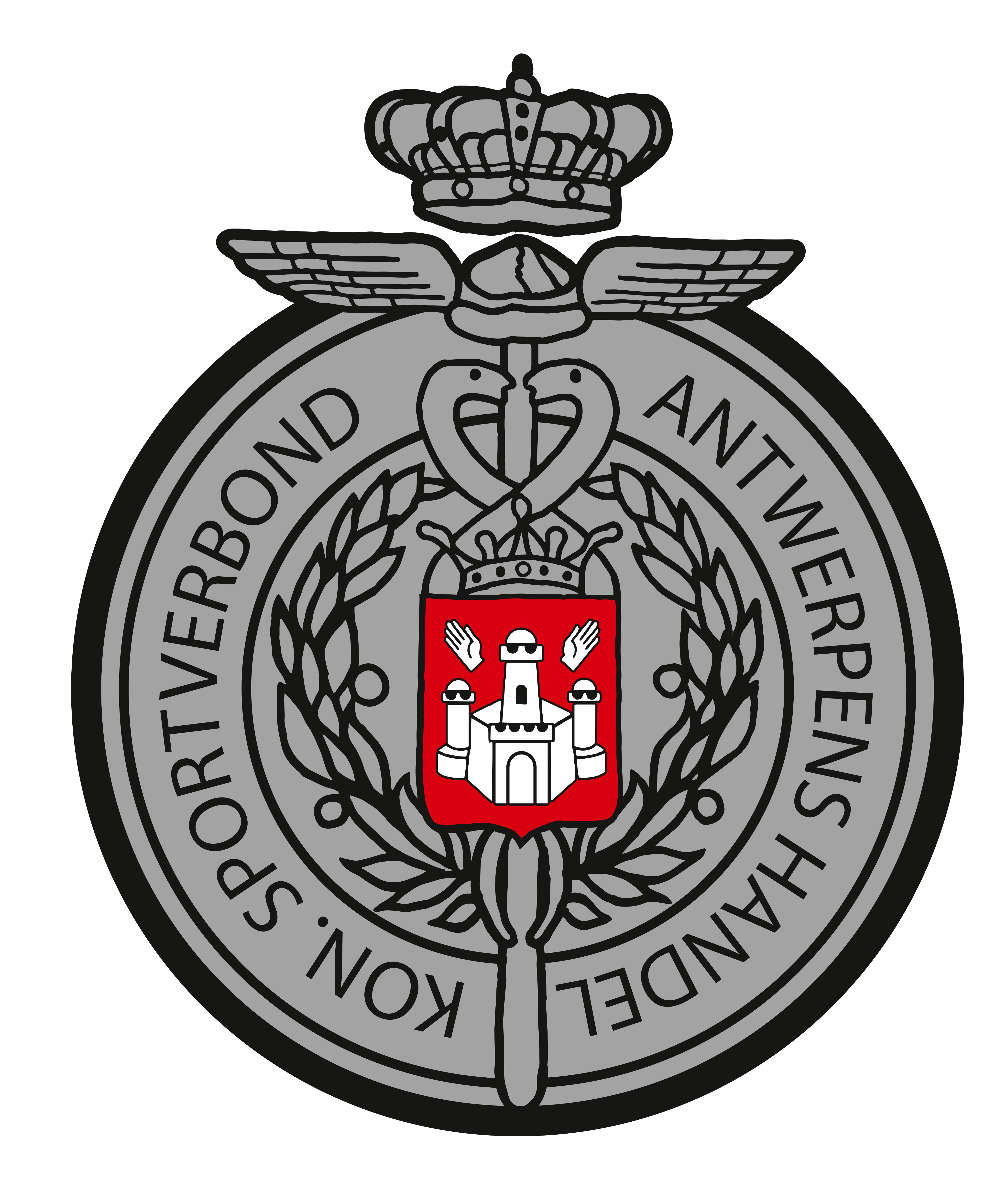 Evenwichtige wedstrijdCLEARXPERTS – SGSOmdat de feuille nog niet in orde was, begonnen we de wedstrijd later dan gewoonlijk. De zoekronde duurde wel geteld vijf minuten en het was met combinatievoetbal van de ganse ploeg dat ClearXperts de stand kon openen via Mourad Taiebi: 1-0. SGS beet van zich af maar hun vele pogingen werden ofwel gestopt door de goedkeepende Louis Merken dan wel door eigen onzorgvuldigheid of overhaasting. We noteerden pogingen van Elias Vermeiren, Wim Verreth en Stijn Vinck. Op de 14’ waren er drie doelpogingen direct achter elkaar, waar enkel een corner aan overgehouden werd. ClearXperts controleerde en kwam er af en toe gevaarlijk uit zoals Mourad Taiebi die de diepte ingestuurd werd, maar jammerlijk naast besloot. Voornamelijk hij en Joris Reynders waren de gevreesde figuren. Aan de overzijde ging Wim Verreth er weer de zoveelste keer vandoor, ditmaal na een corner, maar schoof de bal ook naar de verkeerde kant van de paal. Tars Witvrouwen dook plots voor keeper Filip Poschet op, maar raakte niet voorbij deze laatste. Een steekpas naar Remy Van Den Bosch was net iets te hard en een knal van Mourad Taiebi stuitte op de borst van de bezoekende keeper. We gingen rusten met een 1-0 stand.De tweede helft was pas op gang gefloten of daar was een schotje van Remy Van Den Bosch, maar zonder gevaar want de keeper ging goed plat. Wim Verreth probeerde het vervolgens van ver , maar de keeper kon al kruipen in drie tijden in corner duwen. Een combinatie Koen Lamberechts –Yassin Sanhaji bracht niet wat er van verwacht werd en dan stuurde Remy Van Den Bosch zijn compaan Niels Van Der Auwera het straatje din, die mooi in de winkelhaak besloot: 1-1 en gelijke stand op de 8’ van de tweede helft. Amper twee minuten later stond het zowaar 1-2 voor SGS na een combinatie Remy Van Den Bosch over Elias Vermeiren die Stijn Vinck bediende die Louis Merken wist te vloeren. Weer twee minuten later werd het 2-2 wanneer Soufiane El Abbasi een nummertje opvoerde en afrondde met een prachtig doelpunt. In de 14’ was het weer Clearxperts dat mocht juichen na een doorsteekpass van Mourad Taiebi op Soufiane El Abbassi: 3-2 en moest alles weer uit de kast gehaald worden door SGS… De jongens lieten zich niet onbetuigd en na vier minuten stond de stand weer gelijk wanneer Wim Verreth op aangeven van Niels Van Der Auwera zich kan doorzetten en hoog tegen de touwen knalt: 3-3. Te vermelden nog dat er in de laatste minuten nog ff een bang moment volgde voor Wim Verreth, die al trekkebenend naar de tribune trok. Al bij al een billijke eindstand. Hacee 